1	IntroductionThe period from October 2018 (the 31st meeting of Working Party 5D) to February 2020 (the 34th meeting of Working Party 5D) has been designated for the evaluation of the IMT-2020 candidate technology submissions by Independent Evaluation Groups. The TTA SPG33 is a registered Independent Evaluation Group. 2	ProposalAt the 33rd meeting of Working Party 5D, TTA SPG33 submitted an interim evaluation report on IMT-2020 candidate technology submission in document IMT-2020/3. At the 34th meeting of Working Party 5D, TTA SPG33 would like to submit the final evaluation report on the same technology submissionAttachment:	1Attachment evaluation report on 3GPP 5G NR RITPart IAdministrative aspects of the Independent Evaluation GroupI.1	Name of the independent evaluation groupTelecommunications Technology Association Special Project Group 33 (TTA SPG33).I.2	Background of the TTA SPG33In order to promote the development and early deployment of 5G technology, a special technical committee (STC3) was formed under the Telecommunications Technology Association (TTA) in July 2017. STC3 consists of five special project groups and one of them (TTA SPG33) is responsible for the evaluation of IMT-2020 candidate technology submitted in ITU-R WP 5D. TTA SPG33 was registered as an independent evaluation group right after its establishment.Like other technical committee and project groups in TTA, TTA SPG33 consists of individual members representing mobile industry, academia and research institute. I.3	Method of WorkSince the establishment of TTA SPG33 in July 2017, our meetings have been held on a regular basis – four-to-five times a year. Agenda for the meeting include, information sharing on the ITU-R WP 5D activity focused on the candidate technology submission and evaluation, review of liaison statements from ITU-R WP 5D, discussion of evaluation report development and so on.  We also held open workshops in October 2017 and 2018 to share our progress and get some feedback from the audience. We have actively participated in the evaluation discussion in ITU-R WP 5D and CJK (China-Japan-Korea) IMT Evaluation Special Interest Group. Our activity updates have been presented as contributions in both meetings.Our evaluation report is made based on the contributions from members. The members who contribute to the evaluation report are: Korea UniversityEricssonIntelLG ElectronicsNokiaQualcommSamsung Electronics TTA SPG33 submits the final evaluation report in February 2020 and will continue its evaluation activity until the end of IMT-2020 development process.I.4	Administrative contact detailsName: 	Dr. Yongjun Chung (Telecommunications Technology Association)Email: 	yongjun.chung@tta.or.krTEL：	 +82-31-780-9100I.5	Technical contact detailsName:	Prof. Seong-Jun Oh (Korea University)Email: 	seongjun@korea,ac,krTEL：	 +82-2-3290-4841Part IITechnical aspects of the work of the Independent Evaluation GroupII.1	Evaluated candidate IMT-2020 RIT/SRITThis contribution is the final evaluation report on the submissions in Docs. IMT-2020/3, “3GPP 5G NR RIT” and its following revisions. II.2	Utilization of ITU-R documentsTTA SPG33 confirms that the evaluation report in this contribution is conducted according to the evaluation guideline described in Report ITU-R M.2412 [3] and the results are compared against the minimum technical requirements described in Report ITU-R M.2410 [1].II.3	Documentation of any additional evaluation methodologies One of the members in TTA SPG33, Korea University, has provided system-level simulation (SLS) source codes and the description of the source code usage including SLS tutorial presentation. These can be found at its website (wnl.korea.ac.kr/evaluation.html), which has been informed by the earlier contribution from TTA SPG33. It should be noted that the provision of source code and the related material is solely the best effort from Korea University, but it is not of the TTA SPG33 nor the results from the provided source code and methodology. II.4	VerificationTTA SPG33 checks that the technology submissions in Documents IMT-2020/3, “3GPP 5G NR RIT” and its following revisions include complete compliance templates for service, spectrum and technical performance as specified in Chapter  of Report ITU-R M.2411 [2]. II.5	Assessment This section summarizes the evaluation by TTA SPG33. Detailed evaluation results can be found as an embedded document shown in conclusion.  II.5.1	Compliance template for serviceII.5.2	Compliance template for spectrumII.5.3	Compliance template for technical performanceII.6	Questions and Feedback to WP 5D and/or the proponents or other Independent Evaluation Groups TTA SPG33 will keep exchanging evaluation related information with proponents and other IEGs until the end of IMT-2020 development process.Part IIIConclusionAnnex 1: Details of evaluation reportDetails of technical performance evaluationAnnex 2: Details of simulation configurationsSimulation configuration tablesAnnex 3: Details of calibration informationCalibration results References[1]	Report ITU-R M.2410, “Minimum requirements related to technical performance for IMT-2020 radio interface(s)”, 2017.[2]	Report ITU-R M.2411, “Requirements, evaluation criteria and submission template for the development of IMT-2020”, 2017.[3]	Report ITU-R M.2412, “Guidelines for evaluation of radio interface technologies for IMT-2020”, 2017. ______________Radiocommunication Study Groups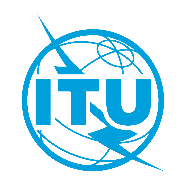 Received:	10 February 2020Document 5D/49-EReceived:	10 February 202010 February 2020Received:	10 February 2020English only

TECHNOLOGY ASPECTSDirector, Radiocommunication BureauDirector, Radiocommunication BureauEvaluation of IMT-2020 candidate technology by TTA spg33Evaluation of IMT-2020 candidate technology by TTA spg33Service capability requirementsTTA SPG33’s comments5.2.4.1.1Support for wide range of servicesIs the proposal able to support a range of services across different usage scenarios (eMBB, URLLC, and mMTC)?: 	YES / NOSpecify which usage scenarios (eMBB, URLLC, and mMTC) the candidate RIT or candidate SRIT can support.(1)3GPP 5G NR RIT supports all three usage scenarios.(1)	Refer to the process requirements in IMT-2020/2.(1)	Refer to the process requirements in IMT-2020/2.(1)	Refer to the process requirements in IMT-2020/2.Spectrum capability requirementsTTA SPG33’s comments5.2.4.2.1Frequency bands identified for IMTIs the proposal able to utilize at least one frequency band identified for IMT in the ITU Radio Regulations?: 	YES / NOSpecify in which band(s) the candidate RIT or candidate SRIT can be deployed.3GPP 5G NR utilizes frequency band identified for IMT in the ITU Radio Regulations from TS38.101-1/2 and TS38.104.5.2.4.2.2Higher Frequency range/band(s)Is the proposal able to utilize the higher frequency range/band(s) above 24.25 GHz?:	YES / NOSpecify in which band(s) the candidate RIT or candidate SRIT can be deployed.NOTE 1 – In the case of the candidate SRIT, at least one of the component RITs need to fulfil this requirement.3GPP 5G NR utilizes frequency band above 24.25 GHz from TS38.101-2 and 38.104.Minimum technical performance requirements item (5.2.4.3.x), units, and Report
ITU-R M.2410-0 section reference(1)CategoryCategoryCategoryRequired valueValue(2)Requirement met?Comments
(3)Minimum technical performance requirements item (5.2.4.3.x), units, and Report
ITU-R M.2410-0 section reference(1)Usage scenarioTest environmentDownlink or uplink5.2.4.3.1
Peak data rate (Gbit/s)
(4.1)eMBBNot applicableDownlink20>20	Yes
	No5.2.4.3.1
Peak data rate (Gbit/s)
(4.1)eMBBNot applicableUplink10>10	Yes
	No5.2.4.3.2
Peak spectral efficiency (bit/s/Hz)
(4.2)eMBBNot applicableDownlink30>30	Yes
	No5.2.4.3.2
Peak spectral efficiency (bit/s/Hz)
(4.2)eMBBNot applicableUplink15>15	Yes
	No5.2.4.3.3
User experienced data rate (Mbit/s)
(4.3)eMBBDense Urban – eMBBDownlink100>100	Yes
	No5.2.4.3.3
User experienced data rate (Mbit/s)
(4.3)eMBBDense Urban – eMBBUplink50> 50	Yes
	No5.2.4.3.4
5th percentile user spectral efficiency (bit/s/Hz)
(4.4)eMBBIndoor Hotspot – eMBBDownlink0.3> 0.33	Yes
	No5.2.4.3.4
5th percentile user spectral efficiency (bit/s/Hz)
(4.4)eMBBIndoor Hotspot – eMBBUplink0.21> 0.3	Yes
	No5.2.4.3.4
5th percentile user spectral efficiency (bit/s/Hz)
(4.4)eMBBDense Urban – eMBBDownlink0.225> 0.289	Yes
	No5.2.4.3.4
5th percentile user spectral efficiency (bit/s/Hz)
(4.4)eMBBDense Urban – eMBBUplink0.15> 0.163	Yes
	No5.2.4.3.4
5th percentile user spectral efficiency (bit/s/Hz)
(4.4)eMBBRural – eMBBDownlink0.12> 0.12	Yes
	No5.2.4.3.4
5th percentile user spectral efficiency (bit/s/Hz)
(4.4)eMBBRural – eMBBUplink0.045> 0.073	Yes
	No5.2.4.3.5
Average spectral efficiency (bit/s/Hz/ TRxP)
(4.5)eMBBIndoor Hotspot – eMBBDownlink9 > 9.8	Yes
	No5.2.4.3.5
Average spectral efficiency (bit/s/Hz/ TRxP)
(4.5)eMBBIndoor Hotspot – eMBBUplink6.75 > 6.9	Yes
	No5.2.4.3.5
Average spectral efficiency (bit/s/Hz/ TRxP)
(4.5)eMBBDense Urban – eMBBDownlink7.8 > 8.966 	Yes
	No5.2.4.3.5
Average spectral efficiency (bit/s/Hz/ TRxP)
(4.5)eMBBDense Urban – eMBBUplink5.4 > 5.513	Yes
	No5.2.4.3.5
Average spectral efficiency (bit/s/Hz/ TRxP)
(4.5)eMBBRural – eMBBDownlink3.3 > 9.7	Yes
	No5.2.4.3.5
Average spectral efficiency (bit/s/Hz/ TRxP)
(4.5)eMBBRural – eMBBDownlink3.3 > 5.4	Yes
	NoLMLC5.2.4.3.5
Average spectral efficiency (bit/s/Hz/ TRxP)
(4.5)eMBBRural – eMBBUplink1.6 > 3.52	Yes
	No5.2.4.3.5
Average spectral efficiency (bit/s/Hz/ TRxP)
(4.5)eMBBRural – eMBBUplink1.6 > 4.7 	Yes
	NoLMLC5.2.4.3.6
Area traffic capacity (Mbit/s/m2)
(4.6)eMBBIndoor-Hotspot – eMBBDownlink10>10	Yes
	No5.2.4.3.7
User plane latency
(ms)
(4.7.1)eMBBNot applicableUplink and Downlink4< 4	Yes
	No5.2.4.3.7
User plane latency
(ms)
(4.7.1)URLLCNot applicableUplink and Downlink1< 1	Yes
	No5.2.4.3.8
Control plane latency (ms)
(4.7.2)eMBBNot applicableNot applicable 20< 20	Yes
	No5.2.4.3.8
Control plane latency (ms)
(4.7.2)URLLCNot applicableNot applicable20< 20	Yes
	No5.2.4.3.9
Connection density (devices/km2)
(4.8)mMTCUrban Macro – mMTCUplink1 000 000 > 1,269,767	Yes
	No5.2.4.3.10
Energy efficiency
(4.9)eMBBNot applicableNot applicableCapability to support a high sleep ratio and long sleep durationHave the capability	Yes
	No5.2.4.3.11
Reliability
(4.10)URLLCUrban Macro –URLLCUplink or Downlink1-10−5 success probability of transmitting a layer 2 PDU (protocol data unit) of size 32 bytes within 1 ms in channel quality of coverage edgeIt can be supported	Yes
	No5.2.4.3.12
Mobility classes
(4.11)eMBBIndoor Hotspot – eMBBUplinkStationary, PedestrianSupported	Yes
	No5.2.4.3.12
Mobility classes
(4.11)eMBBDense Urban – eMBBUplinkStationary, Pedestrian,Vehicular (up to 30 km/h)Supported	Yes
	No5.2.4.3.12
Mobility classes
(4.11)eMBBRural – eMBBUplinkPedestrian, Vehicular, High speed vehicularSupported	Yes
	No5.2.4.3.13Mobility
Traffic channel link data rates (bit/s/Hz)
(4.11)eMBBIndoor Hotspot – eMBBUplink1.5 (10 km/h)> 1.5	Yes
	No5.2.4.3.13Mobility
Traffic channel link data rates (bit/s/Hz)
(4.11)eMBBDense Urban – eMBBUplink1.12 (30 km/h)> 1.28	Yes
	No5.2.4.3.13Mobility
Traffic channel link data rates (bit/s/Hz)
(4.11)eMBBRural – eMBBUplink0.8 (120 km/h)> 0.8	Yes
	No5.2.4.3.13Mobility
Traffic channel link data rates (bit/s/Hz)
(4.11)eMBBRural – eMBBUplink0.45 (500 km/h)> 0.68	Yes
	No5.2.4.3.14
Mobility interruption time (ms) 
(4.12)eMBB and URLLCNot applicableNot applicable00 ms can be achieved	Yes
	No5.2.4.3.15
Bandwidth and Scalability
(4.13)Not applicableNot applicableNot applicableAt least 100 MHz> 100 MHz is supported	Yes
	No5.2.4.3.15
Bandwidth and Scalability
(4.13)Not applicableNot applicableNot applicableUp to 1 GHz> 1GHz supported using 16 CA	Yes
	No5.2.4.3.15
Bandwidth and Scalability
(4.13)Not applicableNot applicableNot applicableSupport of multiple different bandwidth values(4)Scalable	Yes
	No(1) 	As defined in Report ITU-R M.2410-0.(2) 	According to the evaluation methodology specified in Report ITU-R M.2412-0.(3)	Proponents should report their selected evaluation methodology of the Connection density, the channel model variant used, and evaluation configuration(s) with their exact values (e.g. antenna element number, bandwidth, etc.) per test environment, and could provide other relevant information as well. For details, refer to Report ITU-R M.2412-0, in particular, § 7.1.3 for the evaluation methodologies, § 8.4 for the evaluation configurations per each test environment, and Annex 1 on the channel model variants.(4)	Refer to § 7.3.1 of Report ITU-R M.2412-0.(1) 	As defined in Report ITU-R M.2410-0.(2) 	According to the evaluation methodology specified in Report ITU-R M.2412-0.(3)	Proponents should report their selected evaluation methodology of the Connection density, the channel model variant used, and evaluation configuration(s) with their exact values (e.g. antenna element number, bandwidth, etc.) per test environment, and could provide other relevant information as well. For details, refer to Report ITU-R M.2412-0, in particular, § 7.1.3 for the evaluation methodologies, § 8.4 for the evaluation configurations per each test environment, and Annex 1 on the channel model variants.(4)	Refer to § 7.3.1 of Report ITU-R M.2412-0.(1) 	As defined in Report ITU-R M.2410-0.(2) 	According to the evaluation methodology specified in Report ITU-R M.2412-0.(3)	Proponents should report their selected evaluation methodology of the Connection density, the channel model variant used, and evaluation configuration(s) with their exact values (e.g. antenna element number, bandwidth, etc.) per test environment, and could provide other relevant information as well. For details, refer to Report ITU-R M.2412-0, in particular, § 7.1.3 for the evaluation methodologies, § 8.4 for the evaluation configurations per each test environment, and Annex 1 on the channel model variants.(4)	Refer to § 7.3.1 of Report ITU-R M.2412-0.(1) 	As defined in Report ITU-R M.2410-0.(2) 	According to the evaluation methodology specified in Report ITU-R M.2412-0.(3)	Proponents should report their selected evaluation methodology of the Connection density, the channel model variant used, and evaluation configuration(s) with their exact values (e.g. antenna element number, bandwidth, etc.) per test environment, and could provide other relevant information as well. For details, refer to Report ITU-R M.2412-0, in particular, § 7.1.3 for the evaluation methodologies, § 8.4 for the evaluation configurations per each test environment, and Annex 1 on the channel model variants.(4)	Refer to § 7.3.1 of Report ITU-R M.2412-0.(1) 	As defined in Report ITU-R M.2410-0.(2) 	According to the evaluation methodology specified in Report ITU-R M.2412-0.(3)	Proponents should report their selected evaluation methodology of the Connection density, the channel model variant used, and evaluation configuration(s) with their exact values (e.g. antenna element number, bandwidth, etc.) per test environment, and could provide other relevant information as well. For details, refer to Report ITU-R M.2412-0, in particular, § 7.1.3 for the evaluation methodologies, § 8.4 for the evaluation configurations per each test environment, and Annex 1 on the channel model variants.(4)	Refer to § 7.3.1 of Report ITU-R M.2412-0.(1) 	As defined in Report ITU-R M.2410-0.(2) 	According to the evaluation methodology specified in Report ITU-R M.2412-0.(3)	Proponents should report their selected evaluation methodology of the Connection density, the channel model variant used, and evaluation configuration(s) with their exact values (e.g. antenna element number, bandwidth, etc.) per test environment, and could provide other relevant information as well. For details, refer to Report ITU-R M.2412-0, in particular, § 7.1.3 for the evaluation methodologies, § 8.4 for the evaluation configurations per each test environment, and Annex 1 on the channel model variants.(4)	Refer to § 7.3.1 of Report ITU-R M.2412-0.(1) 	As defined in Report ITU-R M.2410-0.(2) 	According to the evaluation methodology specified in Report ITU-R M.2412-0.(3)	Proponents should report their selected evaluation methodology of the Connection density, the channel model variant used, and evaluation configuration(s) with their exact values (e.g. antenna element number, bandwidth, etc.) per test environment, and could provide other relevant information as well. For details, refer to Report ITU-R M.2412-0, in particular, § 7.1.3 for the evaluation methodologies, § 8.4 for the evaluation configurations per each test environment, and Annex 1 on the channel model variants.(4)	Refer to § 7.3.1 of Report ITU-R M.2412-0.(1) 	As defined in Report ITU-R M.2410-0.(2) 	According to the evaluation methodology specified in Report ITU-R M.2412-0.(3)	Proponents should report their selected evaluation methodology of the Connection density, the channel model variant used, and evaluation configuration(s) with their exact values (e.g. antenna element number, bandwidth, etc.) per test environment, and could provide other relevant information as well. For details, refer to Report ITU-R M.2412-0, in particular, § 7.1.3 for the evaluation methodologies, § 8.4 for the evaluation configurations per each test environment, and Annex 1 on the channel model variants.(4)	Refer to § 7.3.1 of Report ITU-R M.2412-0.